THE DEPARTMENT OF RELIGIOUS STUDIESin association withSOUTH INDIA FINE ARTSpresents	Fulbright-Nehru Scholar	SRI SIKKIL GURUCHARAN accompanied bySri V.V.S. Murari (Violin)Sri Trivandrum V. Balaji (Mridangam)Sri. K.V. Gopalakrishnan (Kanjira)ONSunday, March 22, 20154:00 PMEagle TheaterLos Altos High School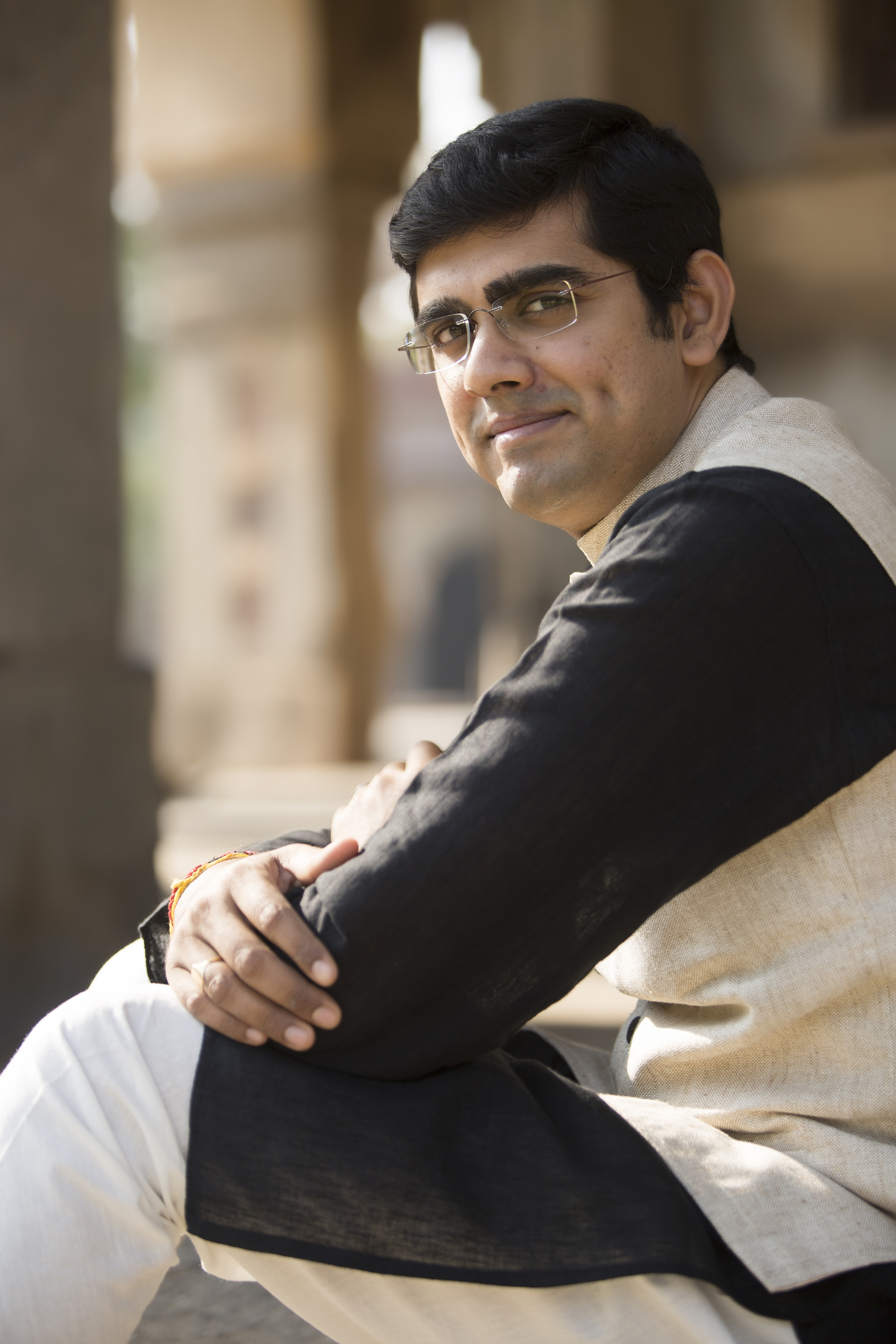 